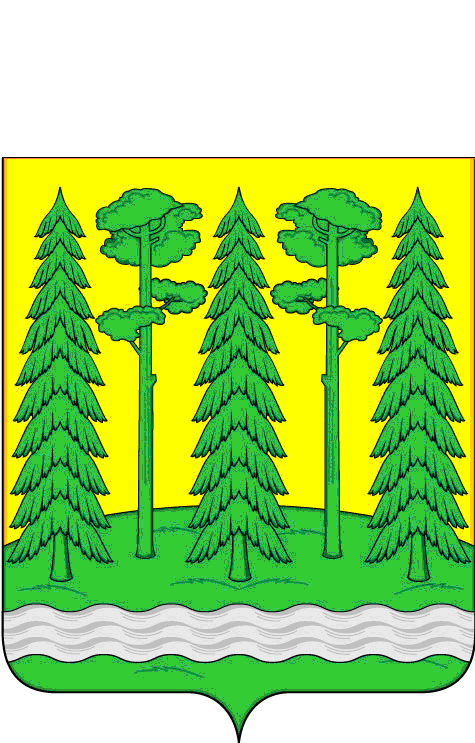 Администрация Хвойнинского муниципального района  ПОСТАНОВЛЕНИЕот 04.07.2018  №  487                                                 р.п. ХвойнаяОб утверждении порядка учета детей, подлежащих обучению по образовательным программам дошкольного образования, и комплектования образовательных организаций Хвойнинского муниципального района, реализующих основную образовательную программу дошкольного образования            В соответствии с пунктом 5 статьи 63 Федерального закона от 29 декабря 2012 года №  273–ФЗ  «Об образовании    в Российской Федерации» и приказом  Министерства  образования и науки Российской Федерации от 08 апреля 2014 года № 293 «Об утверждении порядка приема на обучение по образовательным программам дошкольного образования»,  Администрация           Хвойнинского              муниципального          района  ПОСТАНОВЛЯЕТ:Утвердить прилагаемый Порядок учета детей, подлежащих обучениюпо образовательным программам дошкольного образования, и комплектования образовательных организаций Хвойнинского муниципального района, реализующих основную образовательную программу дошкольного образования     2. Признать утратившим  силу постановление Администрации Хвойнинского муниципального района от 27.06.2014 № 383 «Об утверждении Порядка комплектования образовательных организаций Хвойнинского муниципального района, реализующих образовательную программу дошкольного образования и учёта детей, подлежащих обучению по образовательным программам дошкольного образования».                           3. Опубликовать  настоящее постановление в бюллетене «Официальный вестник Хвойнинского муниципального района», разместить на сайте Администрации Хвойнинского муниципального района в сети Интернет.               Глава района                                   С.А. Новосёлова УТВЕРЖДЕНпостановлением Администрации   Хвойнинского муниципального района от 04.07.18 № 487ПОРЯДОК 
учета детей, подлежащих обучению по образовательным 
программам дошкольного образования, и комплектования 
образовательных организаций Хвойнинского муниципального района, реализующих основную образовательную программу дошкольного образования1. Общие положения1.1. Настоящий Порядок разработан в соответствии с Федеральным законом от 29 декабря 2012 г. № 273-ФЗ "Об образовании в Российской Федерации", действующим законодательством Российской Федерации, Новгородской области и Хвойнинского муниципального района, с целью обеспечения доступности дошкольных образовательных услуг для всех слоев населения, более полного удовлетворения потребности населения в дошкольном образовании. 1.2. Учет детей, нуждающихся в предоставлении места в образовательном учреждении, реализующем основную образовательную программу дошкольного образования (далее – учет детей), осуществляется комитетом образования Администрации Хвойнинского муниципального района.1.3. Информация по учету детей подлежит сбору, передаче, хранению и использованию в порядке, обеспечивающем ее конфиденциальность в соответствии с требованиями Федеральных законов от 27 июля 2006 г. № 149-ФЗ "Об информации, информационных технологиях и защите информации", от 27 июля . № 152-ФЗ "О персональных данных".2. Учет детей2.1. Учет детей осуществляется в целях обеспечения "прозрачности" процедуры приема детей в образовательное учреждение, реализующее основную образовательную программу дошкольного образования (далее - ДОУ), перевода обучающихся из одного ДОУ в другое, избежания нарушений прав ребенка при приеме в ДОУ, планирования обеспечения необходимого и достаточного количества мест в ДОУ на конкретную дату для удовлетворения потребности граждан в дошкольном образовании.2.2. Учет детей включает:2.2.1. Составление поименного списка (реестра) детей, нуждающихся в предоставлении места в ДОУ, в соответствии с датой постановки на учет детей и наличием права на предоставление места в ДОУ в первоочередном (внеочередном) порядке (если таковое имеется). В зависимости от даты, с которой планируется посещение ребенком ДОУ, реестр дифференцируется на списки погодового учета детей, нуждающихся в предоставлении места в ДОУ в текущем учебном году (с 1 сентября текущего календарного года) (актуальный спрос) и в последующие годы (отложенный спрос);2.2.2. Систематическое обновление списков (реестра) с учетом предоставления детям мест в ДОУ, в том числе при переводе из одного ДОУ в другое;2.2.3. Формирование списка "очередников" из числа детей, нуждающихся в предоставлении места в ДОУ в текущем учебном году, но не обеспеченных на дату начала учебного года (1 сентября текущего учебного года) необходимым местом.2.3. Учет детей организован через единую региональную автоматизированную информационную систему (далее - АИС). Постановка на учет детей осуществляется путем заполнения интерактивной формы заявления на специально организованном общедоступном портале в сети Интернет (http://www.gosuslugi.ru/) (далее - портал) родителями (законными представителями) либо специалистами государственного областного автономного учреждения "Многофункциональный центр предоставления государственных и муниципальных услуг" (далее - МФЦ) при личном обращении родителей (законных представителей).2.4. При постановке на учет детей через портал к интерактивной форме заявления прилагаются электронные образцы документов, подтверждающих сведения, указанные в заявлении. При постановке на учет детей при личном обращении родители (законные представители) предъявляют паспорт или иной документ, удостоверяющий личность родителей (законных представителей), свидетельство о рождении ребенка, документы, удостоверяющие право на предоставление места в ДОУ в первоочередном (внеочередном) порядке (если таковое имеется).При заполнении интерактивной формы заявления АИС формирует список ДОУ, из которых родители (законные представители) могут выбрать не более трех ДОУ: первое из выбранных ДОУ является приоритетным, другие - дополнительными.2.5. Дети с ограниченными возможностями здоровья включаются в единый учет детей, нуждающихся в предоставлении места в дошкольных группах компенсирующей или комбинированной направленности при наличии заключения психолого-медико-педагогической комиссии и с согласия родителей (законных представителей). 2.6. Родителям (законным представителям) детей, представившим документы для постановки на учет детей лично, выдается уведомление о постановке на учет детей. Уведомление содержит информацию о регистрационном номере заявления о постановке на учет детей, дате уведомления о постановке на учет детей, контактных телефонах или сайте комитета образования Администрации Хвойнинского муниципального района, по которым родители (законные представители) могут узнать о продвижении очереди. Родителям (законным представителям) детей, осуществившим постановку на учет детей через портал, по электронной почте высылается электронная версия уведомления о постановке на учет детей для зачисления их в ДОУ.2.7. Комитет образования Администрации Хвойнинского муниципального района  через АИС составляет списки поставленных на учет детей, нуждающихся в предоставлении места в ДОУ в текущем учебном году и в последующие годы в соответствии с датой постановки на учет детей и с учетом права на предоставление места в ДОУ в первоочередном (внеочередном) порядке.2.8. Список детей, нуждающихся в предоставлении места в ДОУ с 1 сентября текущего календарного года, формируется на 1 мая. После установленной даты в список детей, нуждающихся в предоставлении места в ДОУ с 1 сентября текущего календарного года, могут быть дополнительно включены только дети, имеющие право первоочередного (внеочередного) приема в ДОУ.Дети, родители (законные представители) которых заполнили заявление о постановке на учет после 1 мая текущего календарного года, включаются в список детей, которым место в ДОУ необходимо предоставить с 1 сентября следующего календарного года.После 1 мая в список детей могут быть также внесены изменения, касающиеся переноса даты поступления в ДОУ на последующие периоды, и изменения данных о ребенке.При наличии свободных мест в ДОУ в списки детей, нуждающихся в предоставлении места в ДОУ с 1 сентября текущего календарного года, могут быть внесены дети, поставленные на учет детей после 1 мая текущего года.2.9. Родители (законные представители) имеют право в срок до 1 июня текущего года внести следующие изменения в заявление с сохранением даты постановки ребенка на учет:изменить ранее выбранный год поступления ребенка в ДОУ;изменить выбранные ранее ДОУ;изменить сведения о льготе;изменить данные о ребенке (смена фамилии, имени, отчества, адреса).Родители (законные представители) могут внести изменения в заявление через личный кабинет на портале или при личном обращении в комитет образования Администрации Хвойнинского муниципального района.2.10. Право на внеочередное зачисление ребенка в ДОУ имеют:дети сотрудников Следственного комитета Российской Федерации (Федеральный закон от 28 декабря . № 403-ФЗ "О Следственном комитете Российской Федерации"); дети граждан из подразделений особого риска, а также семей, потерявших кормильца из числа этих граждан (Постановление Верховного Совета Российской Федерации от 27 декабря . № 2123-1);дети граждан, подвергшихся воздействию радиации вследствие катастрофы на Чернобыльской АЭС (Закон Российской Федерации от 15 мая 1991г. № 1244-1 "О социальной защите граждан, подвергшихся воздействию радиации вследствие катастрофы на Чернобыльской АЭС");дети прокуроров (Федеральный закон от 17 января . № 2202-1 
"О прокуратуре Российской Федерации");дети судей (Закон Российской Федерации от 26 июня . № 3132-1 
"О статусе судей в Российской Федерации").2.11. Право на первоочередное зачисление ребенка в ДОУ имеют:дети из многодетных семей (Указ Президента Российской Федерации 
от 5 мая . № 431 "О мерах по социальной поддержке семей");дети-инвалиды и дети, один из родителей которых является инвалидом 
(Указ Президента Российской Федерации от 2 октября . № 1157 
"О дополнительных мерах государственной поддержки инвалидов");дети военнослужащих, проходящих военную службу по контракту, уволенных с военной службы по достижении ими предельного возраста пребывания на военной службе, состоянию здоровья или в связи с организационно-штатными мероприятиями (Федеральный закон от 27 мая 1998г. № 76-ФЗ "О статусе военнослужащих");дети сотрудников полиции (Федеральный закон от 7 февраля . № 3-ФЗ "О полиции");дети сотрудника полиции, погибшего (умершего) вследствие увечья или иного повреждения здоровья, полученных в связи с выполнением служебных обязанностей (Федеральный закон от 7 февраля . № 3-ФЗ "О полиции");дети сотрудника полиции, умершего вследствие заболевания, полученного в период прохождения службы в полиции (Федеральный закон от 7 февраля . № 3-ФЗ "О полиции");дети гражданина Российской Федерации, уволенного со службы в полиции вследствие увечья или иного повреждения здоровья, полученных в связи с выполнением служебных обязанностей и исключивших возможность дальнейшего прохождения службы в полиции (Федеральный закон от 7 февраля . № 3-ФЗ "О полиции");дети гражданина Российской Федерации, умершего в течение одного года после увольнения со службы в полиции вследствие увечья или иного повреждения здоровья, полученных в связи с выполнением служебных обязанностей, либо вследствие заболевания, полученного в период прохождения службы в полиции, исключивших возможность дальнейшего прохождения службы в полиции (Федеральный закон от 7 февраля . № 3-ФЗ "О полиции");дети сотрудников органов внутренних дел, не являющихся сотрудниками полиции (Федеральный закон от 7 февраля . № 3-ФЗ "О полиции");дети сотрудников, имеющих специальные звания и проходящих службу в учреждениях и органах уголовно-исполнительной системы, федеральной противопожарной службе Государственной противопожарной службы,   таможенных органах Российской Федерации (Федеральный закон от 30 декабря . № 283-ФЗ "О социальных гарантиях сотрудникам некоторых федеральных органов исполнительной власти и внесении изменений в отдельные законодательные акты Российской Федерации");дети сотрудника, имевшего специальное звание и проходившего службу в учреждениях и органах уголовно-исполнительной системы, федеральной противопожарной службе Государственной противопожарной службы, таможенных органах Российской Федерации, погибшего (умершего) вследствие увечья или иного повреждения здоровья, полученных в связи с выполнением служебных обязанностей (Федеральный закон от 30 декабря 2012г. № 283-ФЗ "О социальных гарантиях сотрудникам некоторых федеральных органов исполнительной власти и внесении изменений в отдельные законодательные акты Российской Федерации");дети сотрудника, имевшего специальное звание и проходившего службу в учреждениях и органах уголовно-исполнительной системы, федеральной противопожарной службе Государственной противопожарной службы, таможенных органах Российской Федерации, умершего вследствие заболевания, полученного в период прохождения службы в учреждениях и органах (Федеральный закон от 30 декабря . № 283-ФЗ "О социальных гарантиях сотрудникам некоторых федеральных органов исполнительной власти и внесении изменений в отдельные законодательные акты Российской Федерации");дети гражданина Российской Федерации, имевшего специальное звание и проходившего службу в учреждениях и органах уголовно-исполнительной системы, федеральной противопожарной службе Государственной противопожарной службы таможенных органах Российской Федерации, уволенного со службы в учреждениях и органах вследствие увечья или иного повреждения здоровья, полученных в связи с выполнением служебных обязанностей и исключивших возможность дальнейшего прохождения службы в учреждениях и органах (Федеральный закон от 30 декабря . № 283-ФЗ "О социальных гарантиях сотрудникам некоторых федеральных органов исполнительной власти и внесении изменений в отдельные законодательные акты Российской Федерации");дети гражданина Российской Федерации, имевшего специальное звание и проходившего службу в учреждениях и органах уголовно-исполнительной системы, федеральной противопожарной службе Государственной противопожарной службы, таможенных органах Российской Федерации, умершего в течение одного года после увольнения со службы в учреждениях и органах вследствие увечья или иного повреждения здоровья, полученных в связи с выполнением служебных обязанностей, либо вследствие заболевания, полученного в период прохождения службы в учреждениях и органах, исключивших возможность дальнейшего прохождения службы в учреждениях и органах (Федеральный закон от 30 декабря . № 283-ФЗ "О социальных гарантиях сотрудникам некоторых федеральных органов исполнительной власти и внесении изменений в отдельные законодательные акты Российской Федерации").2.12. Внутри одной льготной категории (право на внеочередное или первоочередное зачисление ребенка в ДОУ) заявления располагаются по дате подачи заявления.2.13. При отсутствии сведений, подтверждающих наличие внеочередного, первоочередного права на предоставление ребенку места в учреждении, заявление на регистрацию ребенка в электронном реестре рассматривается на общих основаниях.2.14. Для регистрации сведений о детях и отслеживания  движения детей в ДОУ ведется Книга учета движения детей.2.15. Ежегодно руководитель ДОУ обязан подвести итоги и зафиксировать их в Книге учета движения детей: сколько детей выбыло в школу и по другим причинам, сколько детей принять в ДОУ в течение года:на 01 сентября за прошедший учебный год.3. Порядок комплектования ДОУ3.1. Комитет образования Администрации Хвойнинского муниципального района комплектует с 1 мая по 1 сентября текущего календарного года, распределяя по ДОУ детей, поставленных на учет детей и включенных в список детей, которым место в ДОУ необходимо с 1 сентября текущего года.3.2. В остальное время производится доукомплектование ДОУ на свободные (освободившиеся, вновь созданные) места.3.3. Если в процессе комплектования места в ДОУ предоставляются не всем детям, состоящим на учете для предоставления места с 1 сентября текущего года, эти дети переходят в статус "очередников". Они обеспечиваются местами в ДОУ на свободные (освобождающиеся, вновь созданные) места в течение учебного года либо учитываются в списке нуждающихся в месте в ДОУ с 1 сентября следующего календарного года.3.4. Комитет образования Администрации Хвойнинского муниципального района систематически (не реже одного раза в месяц) в течение календарного года обобщает и анализирует через АИС сведения о наличии в ДОУ свободных мест (освобождающихся мест и вновь созданных мест), предоставляя свободные места детям, состоящим на учете для предоставления места в текущем учебном году.3.5. В приеме в  ДОУ может быть отказано только по причине отсутствия в нем свободных мест. При отсутствии свободных мест в выбранных ДОУ родителям (законным представителям) могут быть предложены свободные места в других ДОУ. Родителям (законным представителям) предлагается в течение 14 календарных дней выбрать ДОУ из предложенных.3.6. При отказе родителей (законных представителей) или при отсутствии их согласия (отказа) от предложенных ДОУ изменяется желаемая дата поступления на следующий учебный год с сохранением даты постановки на учет детей. Информация об изменении желаемой даты поступления ребенка размещается в личном кабинете на портале.3.7. В случае если комитет образования Администрации Хвойнинского муниципального района не может обеспечить местом в ДОУ ребенка из списка поставленных на учет с 1 сентября текущего года, комитет образования Администрации Хвойнинского муниципального района до предоставления такому ребенку места в ДОУ обеспечивает ему возможность получения дошкольного образования в одной из вариативных форм, в том числе: в дошкольных группах, созданных в образовательных организациях других типов и видов; в семье посредством психолого-педагогического сопровождения его воспитания и образования; в негосударственных образовательных организациях; в семейных дошкольных группах; в группах кратковременного пребывания; в иных формах и организациях.При этом ребенок числится в списке очередников и не снимается с учета для предоставления места в ДОУ. Ребенку должно быть предоставлено свободное (освободившееся или вновь созданное место) в текущем учебном году либо место в ДОУ с 1 сентября следующего года.3.8. Если в процессе комплектования места предоставлены всем детям из поименного списка нуждающихся в местах в ДОУ в текущем учебном году, свободные места могут быть предоставлены детям, числящимся в поименном списке поставленных на учет для предоставления места в следующем году, а также желающим перейти из одного ДОУ в другое.3.9. В случае, если родитель (законный представитель) в течение 15 дней не обратился в образовательную организацию, ребенок исключается из списков, направленных в ДОУ, и остается на учете детей. Место в ДОУ ребенку предоставляется при освобождении места в соответствующей возрастной группе в течение года.3.10. Прием детей в ДОУ осуществляется на основании приказа руководителя ДОУ в соответствии с Порядком приема на обучение по образовательным программам дошкольного образования, утвержденного приказом Министерства образования и науки Российской Федерации от 08.04.2014 № 293. 3.11. Перевод детей из одного ДОУ в другое осуществляется при наличии свободных мест в желаемом ДОУ.